Global Citizenship Immersion CertificateBuilding Skills and Knowledge of our Diverse World August 5– August 9, 2019Visit to Cultural and Spiritual Sites for Experiential Learning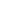 This interfaith Immersion Certificate course is a weeklong non-credit certificate course that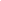 will cover a variety of subjects including race, gender, and faith issues to foster better understanding and communication in daily life.  We will invite experts on these topics to share their wisdom with the participants. This program will provide professionals, including K-12 teachers, with the necessary knowledge and skills in understanding our global world. The registration fee is $199 and includes light dinners. Monday, August 51:30-2: Opening remarks and welcome (Rev. Gordon Webster, Program coordinator2-3: Interfaith Immersion and Understanding Interfaith Dialogue (Muhammad Shafiq)3-4:30: Lessons Learnt from African American History, key Points (Guest Speaker: Dr. Angela D. Sims, President of the Rochester Crozer Divinity School.)4:40--6:30 Visit to Rochester Science Museum (Understanding African American history)6:45 PM: Dinner 
Tuesday, August 61:30-2:30 World Religions and Just Peace, part one (Rev. Gordon Webster)2:30-4 : Misunderstanding Sikhism in America: Panel discussion on Sikhism4-6:30PM: Understanding Native Americans plight, Visit to Ganondagan site6:45PM: DinnerWednesday, August 71:30-2:30 World Religions and Just Peace, part two (Rev. Gordon Webster)2:30-4: Protestant Christianity and Contemporary issues in Christianity (Expected Scholar, Rev. Dr. Denise Yarbrough)4-6: Gender and Feminism issues in our Contemporary world and visit to Susan B. Anthony House (Guest Speaker: Dr. Deborah L. Hughes President & CEO National Susan B. Anthony) 6:30PM: DinnerThursday, August 8 
1:30-2:30:1:30-2:30 World Religions and Just Peace, part three (Rev. Gordon Webster)2:30-3:30: Etiquette of Dialogue- Road to peaceful conversation (Muhammad Shafiq)4-6: Visit to Jewish Temple, presentation on contemporary antisemitism and its impact on Jewish Life6:30PMPM: DinnerFriday, August 91:30-2:30 Visit to Islamic Center and observing Friday worship service2:30-4, Islamophobia Presentation and its impact on Muslim life3:30-5:30 Exclusivism, Inclusivism and Pluralism and Dialogue6PM: Dinner and certificates for participants